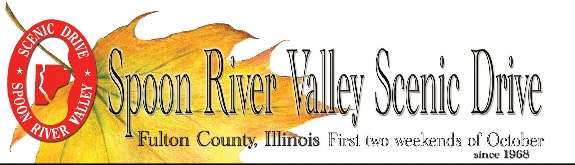 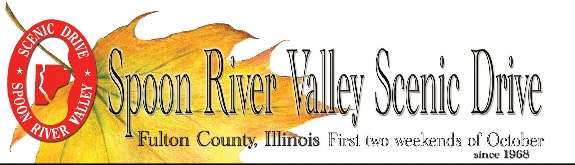 Please complete the form, sign and return a check for your fees made payable to:SPOON RIVER DRIVE REED PARK, or to myself by August 1st, 2023 to secure your spot. There may not be any spots left after then and once the park is full I will have to direct you to a different location along the drive. So get them in quick! No applications will be accepted after August 27th. Mail check and application to:	Chadric Zessin       or    Spoon River Drive Reed Park 261 East Fort Street	Cell Phone: (309) 338 - 8542Farmington, IL 61531	Email: chayzee24@gmail.comCrafter Fees are $90.00 per 11’ x 11’ space. Food Vendors Fees are $95.00 + $20.00 for electricity. You can write one check combined with the $50 SRVD ASSOCIATION FEE send together with other registration form(attached) or send a separate check with the form to the address they provide. A Short-Notice Signup fee of $25 will apply to any applications received after August 1st.  Your name will not be in the book for advertisement nor will you be given a space unless I have both forms filled out and payment is in hand. This covers both weekends. The quicker I get your information the faster you can secure a spot. You must participate in both weekends, unless there is an emergency and you must leave early.  			ABSOLUTELY NO EARLY TEARDOWNS – IT AFFECTS THE WHOLE PARK. If you do leave or sell out of your product and plan to open back up the next day or weekend, you must leave a sign saying something such as      SOLD OUT of PRODUCT			                Will open be back open 			                (time and day you will be back open)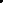 Those wanting to sell alcohol as wines and meads and other various spirits will need to let me know for other documentation and information.NUMBER OF Booth SPACES NEEDED:                         PREFERED SPACE/S 		 Describe in detail, items to be sold. We do NOT allow any store/online bought, imported or commercially produced items.  All items must be handmade …...demonstrators are encouraged. There will be no refunds after August 27th.The undersigned, individual and/or owner agent for herein named registrant does hereby agree to hold harmless Spoon River Drive Association, Inc., recognized Area Representatives or the City of Farmington, IL for any and all liability to person or property resulting from the participation of the undersigned in any way and all activities under the sponsorship of Spoon River Valley Scenic Drive Associates, Inc. and the City of Farmington, IL.By signing this form you have recognized that you will abide by all rules set forth by the Spoon River Valley Association, that all products for sale are handmade, and that upon request proof of origin will be shown. (Pictures/Video of production) I will be sending you a confirmation of your space assignment in September. Keep a copy of this for your records.              Signature:	                  Date: 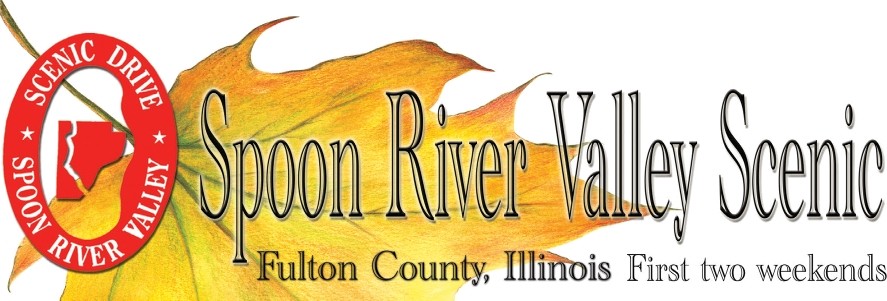 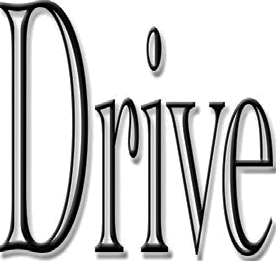 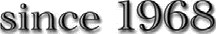 								SetupSpaces will be marked by noon on Thursday, September  28th.  Please  do not  attempt  to  set  up until after 1 P.M. on Thursday. This allows the city to get the picnic tables and garbage cans moved into place. This also allows for any tree trimming before tents are set up. DO NOT TRIM THE TREES YOURSELF!ALWAYS ASSUME IT WILL RAIN AT LEAST ONE WEEKEND----BRING A TARP We will have cinderblocks Due to the City’s request, we will not be able to provide straw anymore. I have mapped out spaces to avoid the mud as much as possible. For those on the inside of the park, outdoor rugs have been used in the past and help keep mud down during extremely rainy situations. If you plan on setting up Saturday morning, your vehicle must be out of the park by 7:45 A.M. Although the actual time to open is 9, be ready to open by 8:00 AM — There are always early shoppers ready to start looking. For the past few years, we have had Peoria Charter Coach plan day trips and we are usually the first stop on the Drive.ABSOLUTELY NO EARLY TEARDOWNS — This affects the entire park. When new shoppers show up to see that we have closed booths, they question if the whole park is closing, one last person is one last sale. Hours are 9am — 5pm ALL 4 DAYS. No parking at the church. Handicap parking is available across from the firehouse parkinglot. Due to circuit overload we will only be providing electricity to Food Vendors (per city’s request).Food Vendors — Electricity can be provided at an additional cost of $20You can use a generator but must be a very quiet one with very few fumes. A preferred generator is a Honda (as seen below).Here’s to a great year! Please contact me with any questions. Please text me or email first before you call so my phone doesn’t think you are spam. Thank you!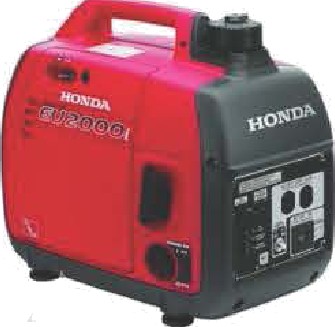 Chadric Zessin (309) 338-8542                                      chayzee24@gmail.comEmail address:PHONE NUMBER:BUSINESS NAME:                                                                YOUR NAME:     Electricity? YES|NOADDRESS:CITY:STATE:ZIP CODE:VEHICLE AND TRAILER LICENSE PLATE #